英国音乐、电影评论界的传奇伊恩·彭曼（Ian Penman）作者简介：伊恩·彭曼（Ian Penman），英国作家、音乐记者、评论家。伊恩职业生涯始于 1977 年的《NME》，后来为《线报》《卫报》《伦敦书评》《城市杂志》、The Face、Arena、Tatler、Uncut、Sight & Sound等多家刊物供稿。著有《生命征象：音乐、电影和其他狂热》（1998年）和《弯弯曲曲的小路，我的回家之路》(2019年）。《法斯宾德，千镜万象》是他的第一本原创著作。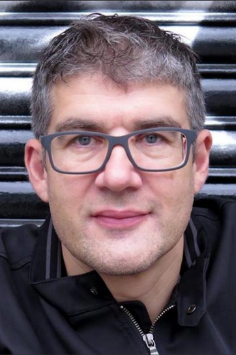 中文书名：《弯弯曲曲的小路，我的回家之路》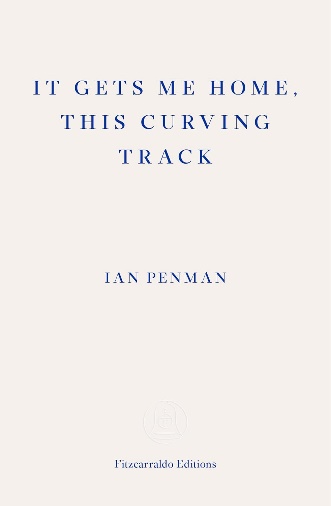 英文书名：IT GETS ME HOME, THIS CURVING TRACK作    者：Ian Penman出 版 社：Fitzcarraldo Editions代理公司：ANA/Conor页    数：192页出版时间：2019年8月代理地区：中国大陆、台湾审读资料：电子稿类    型：散文随笔·《卫报》2019年最佳图书·《泰晤士报文学增刊》2019年最佳图书内容简介：一切溃败之时，指南破碎、方向迷失之时，还有一种东西值得我们依赖：音乐。它真的可以给我们家一般的感觉。《弯弯曲曲的小路，我的回家之路》一书中，传奇音乐评论家伊恩·彭曼触及了音乐历史上一个业已消失的时刻，那是各种文化相互碰撞、某种跨代际和“跨肤色”意识诞生的时刻。他笔下的人物包括摩斯族（the Mods）、詹姆斯·布朗（James Brown）、查理·帕克（Charlie Parker）、弗兰克·辛纳屈（Frank Sinatra）、埃尔维斯·普雷斯利（Elvis Presley）、约翰·费伊（John Fahey）、钢铁浮标乐队（Steely Dan）和“王子”（Prince）——那些身为创新者的黑人艺术家，和模仿他们、成为主流的白人音乐家。正如布莱恩·狄龙（Brian Dillon）所评,伊恩·彭曼二十年来的第一本书中，“散文般的语言在大胆的隐喻、通俗的双关语和高级的参考点上滑行、晃动和旋转”。 媒体评价：“这八篇作品均是音乐评论的拓展，但深度和广度已经超越了评论，其中几篇是《伦敦书评》的某个人看中了伊恩作为散文家的潜力，巧妙委托他撰写的。让我们回家的，正是尹恩的激情，以及让我们像他一样认真聆听唱片的渴望……他关于詹姆斯·布朗、查理·帕克和普林斯的文章并不是决定性的，但绝对是独一无二的。”——《卫报》“彭曼是音乐评论艺术的典范：他对流行文化人物的描绘既不面面俱到，也不哗众取宠，却有着独特的丰富内涵。”——《新政治家》“内容广泛，见解深刻。”——《音乐雷达》(Musicradar)“彭曼笔下既有传奇人物，如詹姆斯·布朗、查理·帕克、弗兰克·辛纳屈、猫王、普林斯，也有令人着迷的异类，如约翰·法黑（John Fahey）、唐纳德·法根，还有乐坛新声音，比如摩德不留情面的批评。当然，这些人物中的许多已经历过漫长历史，早已面目全非，但彭曼通过引用这些人的作品，无论他欣赏与否，将自己的论点与其他作家的品味及点评失误融合在一起，直面那些隐藏在诸多传记之后的幽灵。这种策略对读者很有益处，不仅能让读者了解不同的观点，还能通过书目、唱片目录、情绪地图为读者提供更多推荐读物......这本书巧妙地将历史与评论结合在一起，是对复杂的音乐创作的一次欢乐庆祝。”——The Quietus杂志中文书名：《法斯宾德，千镜万象》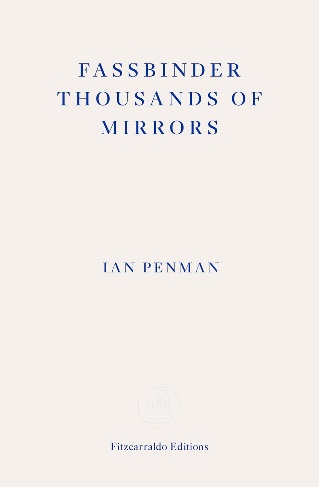 英文书名：FASSBINDER, THOUSANDS OF MIRRORS作    者：Ian Penman出 版 社：Fitzcarraldo Editions代理公司：ANA/Conor页    数：200页出版时间：2023年4月代理地区：中国大陆、台湾审读资料：电子稿类    型：传记和回忆录·2024年英国皇家文学学会翁达杰奖长名单：2024 RSL Ondaatje Prize Longlist - Royal Society of Literature (rsliterature.org)·2024年苏格兰詹姆斯·泰特·布莱克奖短名单：Love and loss illuminates book prize shortlist | The University of Edinburgh英国历史最悠久的文学奖，获奖作品均由爱丁堡大学英语文学系的教授们联席选出。这些优秀作品皆是前一年在英国境内出版的英文图书，无论虚构还是非虚构都极具有国际代表性内容简介：传记、回忆录、惊悚、散文、悬疑——千呼万唤始出来，《法斯宾德，千镜万象》是英国评论家伊恩·彭曼的首部原创作品，对已故西德电影大师赖纳·维尔纳·法斯宾德（1945-1982）的万花筒式研究。20世纪70年代末电影界的灵魂人物，现代主义末期与后现代主义之初，影视数字革命的关键声音，这部传记回忆录对法斯宾德的研究细致入微，优美的文笔引人入胜，历史细节则真实感人，与巴特和西奥兰等作家的片段式回忆作品如出一辙，无所不包：艺术、城市、电影、革命——大师的一切。法斯宾德本人常常只需几周或几个月就能完成整部电影的制作，《法斯宾德，千镜万象》正是秉承了这一精神，在作者自我规定的严苛期限内迅速写就。媒体评价：“绝非一本悲情的英雄忏悔录——比那要有趣得多，本书是对法斯宾德魅力的跳跃式自由研究......这是一本电影制作人的传记，也是一场漫步，探索我们的品味和激情如何随时间而改变。”——《观察家报》“一个令人眼花缭乱的万花筒，还是一个岔路迷宫？答案是‘都是’。伊恩·彭曼大胆地从各个角度质疑他的研究对象——天才的、愤怒的、年轻的、年长的、（也许）睿智的。”——《每日电讯报﻿》“从任何角度看，法斯宾德都是一个体态丰满、汗水闪烁的人物，同时又是一个历史意义庞杂的角色。”——《泰晤士报文学增刊﻿》“高效、风趣的指南，适合法斯宾德的新观众们。”——《洛杉矶书评》“伊恩·彭曼——传奇作家、评论家，文笔明晰愉悦的散文大师——为我们展现了一幅由450个观察、思考、研究片段完美拼接成的法斯宾德绘卷。畅游其中，可以真正领悟法斯宾德作品和个人的神话……充满了崇拜和欢乐的气息，是一部令人愉悦、充满情感且恰到好处的华丽颂歌。”——《超时》周刊，2023 年度图书﻿感谢您的阅读！请将反馈信息发至：版权负责人Email：Rights@nurnberg.com.cn安德鲁·纳伯格联合国际有限公司北京代表处北京市海淀区中关村大街甲59号中国人民大学文化大厦1705室, 邮编：100872电话：010-82504106, 传真：010-82504200公司网址：http://www.nurnberg.com.cn书目下载：http://www.nurnberg.com.cn/booklist_zh/list.aspx书讯浏览：http://www.nurnberg.com.cn/book/book.aspx视频推荐：http://www.nurnberg.com.cn/video/video.aspx豆瓣小站：http://site.douban.com/110577/新浪微博：安德鲁纳伯格公司的微博_微博 (weibo.com)微信订阅号：ANABJ2002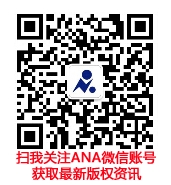 